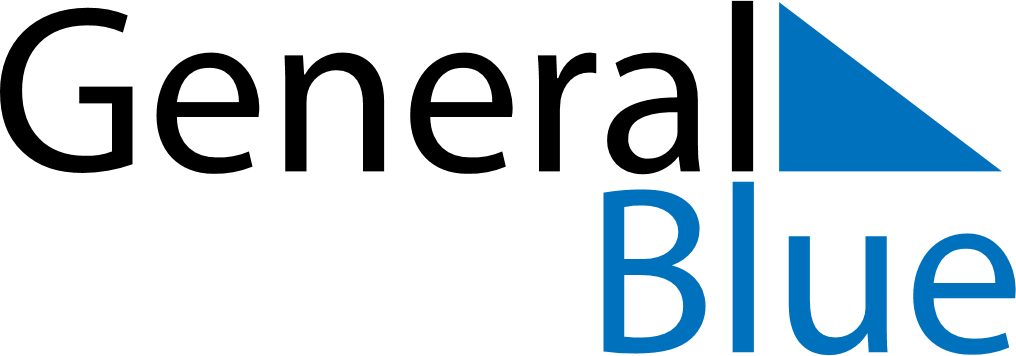 December 2024December 2024December 2024December 2024December 2024December 2024Puerto Cabello, Carabobo, VenezuelaPuerto Cabello, Carabobo, VenezuelaPuerto Cabello, Carabobo, VenezuelaPuerto Cabello, Carabobo, VenezuelaPuerto Cabello, Carabobo, VenezuelaPuerto Cabello, Carabobo, VenezuelaSunday Monday Tuesday Wednesday Thursday Friday Saturday 1 2 3 4 5 6 7 Sunrise: 6:34 AM Sunset: 6:07 PM Daylight: 11 hours and 33 minutes. Sunrise: 6:34 AM Sunset: 6:07 PM Daylight: 11 hours and 33 minutes. Sunrise: 6:35 AM Sunset: 6:08 PM Daylight: 11 hours and 32 minutes. Sunrise: 6:35 AM Sunset: 6:08 PM Daylight: 11 hours and 32 minutes. Sunrise: 6:36 AM Sunset: 6:08 PM Daylight: 11 hours and 32 minutes. Sunrise: 6:36 AM Sunset: 6:09 PM Daylight: 11 hours and 32 minutes. Sunrise: 6:37 AM Sunset: 6:09 PM Daylight: 11 hours and 31 minutes. 8 9 10 11 12 13 14 Sunrise: 6:38 AM Sunset: 6:09 PM Daylight: 11 hours and 31 minutes. Sunrise: 6:38 AM Sunset: 6:10 PM Daylight: 11 hours and 31 minutes. Sunrise: 6:39 AM Sunset: 6:10 PM Daylight: 11 hours and 31 minutes. Sunrise: 6:39 AM Sunset: 6:10 PM Daylight: 11 hours and 31 minutes. Sunrise: 6:40 AM Sunset: 6:11 PM Daylight: 11 hours and 31 minutes. Sunrise: 6:40 AM Sunset: 6:11 PM Daylight: 11 hours and 31 minutes. Sunrise: 6:41 AM Sunset: 6:12 PM Daylight: 11 hours and 30 minutes. 15 16 17 18 19 20 21 Sunrise: 6:41 AM Sunset: 6:12 PM Daylight: 11 hours and 30 minutes. Sunrise: 6:42 AM Sunset: 6:13 PM Daylight: 11 hours and 30 minutes. Sunrise: 6:42 AM Sunset: 6:13 PM Daylight: 11 hours and 30 minutes. Sunrise: 6:43 AM Sunset: 6:13 PM Daylight: 11 hours and 30 minutes. Sunrise: 6:43 AM Sunset: 6:14 PM Daylight: 11 hours and 30 minutes. Sunrise: 6:44 AM Sunset: 6:14 PM Daylight: 11 hours and 30 minutes. Sunrise: 6:44 AM Sunset: 6:15 PM Daylight: 11 hours and 30 minutes. 22 23 24 25 26 27 28 Sunrise: 6:45 AM Sunset: 6:15 PM Daylight: 11 hours and 30 minutes. Sunrise: 6:45 AM Sunset: 6:16 PM Daylight: 11 hours and 30 minutes. Sunrise: 6:46 AM Sunset: 6:16 PM Daylight: 11 hours and 30 minutes. Sunrise: 6:46 AM Sunset: 6:17 PM Daylight: 11 hours and 30 minutes. Sunrise: 6:47 AM Sunset: 6:17 PM Daylight: 11 hours and 30 minutes. Sunrise: 6:47 AM Sunset: 6:18 PM Daylight: 11 hours and 30 minutes. Sunrise: 6:48 AM Sunset: 6:19 PM Daylight: 11 hours and 30 minutes. 29 30 31 Sunrise: 6:48 AM Sunset: 6:19 PM Daylight: 11 hours and 31 minutes. Sunrise: 6:48 AM Sunset: 6:20 PM Daylight: 11 hours and 31 minutes. Sunrise: 6:49 AM Sunset: 6:20 PM Daylight: 11 hours and 31 minutes. 